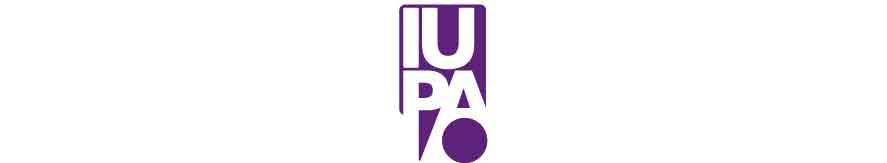 DEPARTAMENTO DE ARTE DRAMÁTICOPROFESORADO UNIVERSITARIO DE TEATROLICENCIATURA EN ARTE DRAMÁTICOHORARIOS DE CURSADO 2022I AÑO 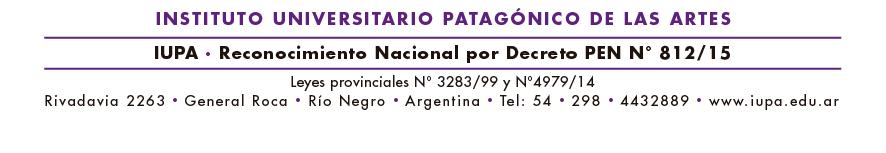 DEPARTAMENTO  ARTE DRAMÁTICOPROFESORADO UNIVERSITARIO DE TEATROLICENCIATURA EN ARTE DRAMÁTICO HORARIOS DE CURSADO 2022II AÑO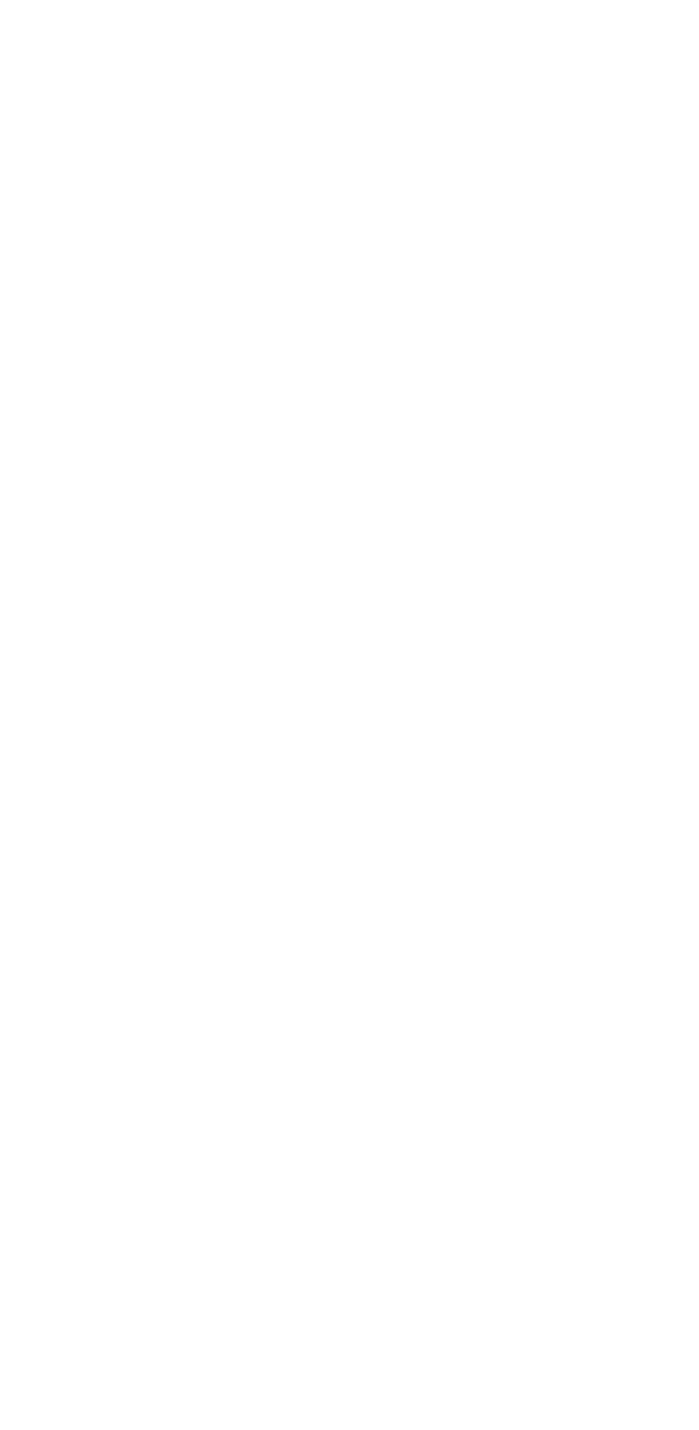 DEPARTAMENTO DE ARTE DRAMÁTICOPROFESORADO UNIVERSITARIO DE TEATRO LICENCIATURAHORARIOS DE CURSADO 2022III AÑODEPARTAMENTO DE ARTE DRAMÁTICOPROFESORADO UNIVERSITARIO DE TEATRO LICENCIATURA EN ARTE DRAMÁTICOHORARIOS DE CURSADO 2022IV AÑOLUNESMARTESMIÉRCOLESJUEVESVIERNESSÁBADOTÉCNICA Y E. CORPORAL IAULA 52
9:30 a 10:50     GOMEZ MURILLASHISTORIA DEL TEATRO I ( II 2° c.)AULA 8 IUPITA8:00 a 10:50BLANCATÉCNICA Y E. CORPORAL IAULA 529:30 a 10:50     GOMEZ MURILLASE. VOCAL Y DICCION IAULA 5211:30 a 13:20CIFUENTESACTUACIÓN IAULA 5211:00 a 14:20BARRERALENGUAJE MUSICAL I
AULA 52
11:30 a 13:20
CATALANACTUACIÓN IAULA 5211:00 a 14:20BARRERAANÁLISIS DE TEXTO AUDITORIO14:00 a 15:50NOSENZOLUNESMARTESMIÉRCOLESJUEVESVIERNESSÁBADOTÉCNICA Y E. CORPORAL IIAULA 528:00 a 9:20GOMEZ MURILLASACTUACIÓN IIAULA 528:00 a 11:20KRAHULECTÉCNICA Y E. CORPORAL IIAULA 528:00 a 9:20GOMEZ MURILLASACTUACIÓN IIAULA 528:00 a 11:20KRAHULECTEATRO DE TÍTERESAULA 5209:00 a 11:50QUINTANATALLER DE PRÁCTICA DOCENTE I
AULA 3
 11:30 a 13:20VESCOVI, BLANCAE. VOCAL Y DICCION IIAULA 713:30 a 15:20CIFUENTESHISTORIA DEL TEATRO III (1° c)AULA 102
 14:00 a 15:50FANELLOLENGUAJE MUSICAL II
AULA 52
13:30 a 15:20
CATALÁNLUNESMARTESMIÉRCOLESJUEVESVIERNESSÁBADOACTUACIÓN IIIAULA 5214:30 a 17:50AZARHISTORIA IV /LATINOAMERICANO (2°c)
AULA 10714:00 a 15:50VESCOVITALLER DE PRÁCTICA DOCENTE IIAULA 4711:30 a 13:20VESCOVI, BLANCATÉCNICA Y E. CORPORAL IIIAULA 5214:00 a 16:50CARFAGNINIE. VOCAL Y DICCION IIIAULA 5218:00 a 19:50ENCINAACTUACIÓN IIIAULA 5217:00 a 20:30AZARDIDÁCTICA ESPECÍFICAAULA 10717:00 a 19:50VESCOVIDRAMATURGIA IAULA 5220:00 a 22:00FANELLOLUNESMARTESMIÉRCOLESJUEVESVIERNESSÁBADOTÉCNICA Y E. CORPORAL IVAULA 3112:00 a 14:50 GARAYPUESTA EN ESCENAAULA 5217:00 a 19:50ROLONPLÁSTICA ESCÉNICAAULA 5212:00 a 14:50MAÑUECOACTUACIÓN IVAULA 5215:00 a 17:50FANELLORESIDENCIAAULA 5220:00 a 22:50MAÑUECO, ARIASTALLER DE TRABAJO FINAL
(5° Año)                    AULA 5215:00 a 17:20AZARDRAMATURGIA IIAULA 5218:00 a 19:50FANELLOACTUACIÓN IVAULA 5217:30 a 21:30FANELLO